           ЛИНИЈУ ПОВУЦИ И  СВАКО  ПИСМО  СТАВИ  ГДЕ  ТРЕБА!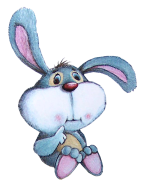 	м.т.II/6